「フォークリフト運転業務従事者」安全教育のご案内危険又は有害な業務に現に就いている者５年毎に再教育が必要です。 陸運業において、１年間に１，１００人以上の労働者がフォークリフトによって休業４日以上の労働災害を起こしており、年々増加傾向となっています。労働安全衛生法では、第60条の２第２項において「事業場の安全衛生の向上を図るため、危険又は有害な業務に現に従事している者に対し、安全または衛生に関する教育を行わなければならない。」と定められています。 それによると、事業者が労働災害の動向、技術革新等の変化に対応した事業場における安全衛生の水準の向上を図るため、危険又は有害な業務に現についている者（フォークリフト運転業務等）に対して、概ね５年ごとに安全又は衛生のための教育を実施し、労働災害の撲滅に努めることとなっています。 千葉県支部では、この安全衛生教育指針に基づいた、「ﾌｫｰｸﾘﾌﾄ運転業務従事者安全衛生教育｣を開催することとしています。記１．日　　時　　令和02年2月21日（金）9時00分より16時30分２．会　　場　　千葉県トラック協会習志野研修所　　　　　　　　　習志野市茜浜１－１０－２　☎047-453-6701３．対 象 者　　フォークリフト運転技能講習修了証を取得後、概ね5年経過ごとに実施４．受 講 料　　会　員　　６，０００円（消費税、ﾃｷｽﾄ代含む）　　　　　　　　非会員　　９，０００円（消費税、ﾃｷｽﾄ代含む）５．定　　員　　４０名６．申込方法　　受講申込書に所要事項を記入し、フォークリフト運転技能講習の写し、受講料　　　　　　　　を同封で、現金書留にて申込先にご郵送して下さい。※受講申込書は、当支部ホームページよりダウンロードして頂くか、お電話にてご請求ください。※定員に達した場合は締め切らせていただきます（空席確認をお願い致します）。※当日の欠席による場合は、受講料の返金は致しませんのでご注意ください。以　　上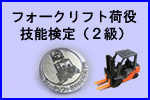 ﾌｫｰｸﾘﾌﾄ運転業務従事者安全衛生教育「受講申込書」　切り取り線（切り取らないで）受　講　票（ﾌｫｰｸﾘﾌﾄ運転業務従事者安全教育）受講番号　受　　付年　　月　　日受講日令和02年2月21日（金）9時00分～16時30分令和02年2月21日（金）9時00分～16時30分ふりがな氏　名男　女生年月日S　　　年　　　月　　　日H（自宅）現住所電話番号〒TEL〒TEL〒TEL〒TEL（勤務先）現住所電話番号〒TEL〒TEL〒TEL〒TEL修了証番号交付日年　　　　月　　　　日年　　　　月　　　　日ﾌｫｰｸﾘﾌﾄ修了証（写しを）のり付けし添付して下さいﾌｫｰｸﾘﾌﾄ修了証（写しを）のり付けし添付して下さいﾌｫｰｸﾘﾌﾄ修了証（写しを）のり付けし添付して下さいﾌｫｰｸﾘﾌﾄ修了証（写しを）のり付けし添付して下さいﾌｫｰｸﾘﾌﾄ修了証（写しを）のり付けし添付して下さい受講者名受講番号受講日令和02年2月21日（金）9時00分～16時30分令和02年2月21日（金）9時00分～16時30分令和02年2月21日（金）9時00分～16時30分受講会場千葉県トラック協会　習志野研修所　習志野市茜浜1-10-2　当日のみ通話可能（TEL047-453-6701）千葉県トラック協会　習志野研修所　習志野市茜浜1-10-2　当日のみ通話可能（TEL047-453-6701）千葉県トラック協会　習志野研修所　習志野市茜浜1-10-2　当日のみ通話可能（TEL047-453-6701）